AufgabenformularStandardillustrierende Aufgaben veranschaulichen beispielhaft Standards für Lehrkräfte, Lernende und Eltern.Aufgabe:Im folgenden Textabschnitt sind zahlreiche grammatische Phänomene enthalten. Gib für folgende Erscheinungen mindestens ein Beispiel an: Finalsatz, Gerundium/Gerundivum (-nd-Form), Relativsatz, Partizip Futur Aktiv (PFA), Konsekutivsatz, Participium Coniunctum, Ablativus Absolutus, Accusativus cum Infinitivo.Als ein Feldherr in ein feindliches Gebiet eindringt, wollen die Feinde ihren Stamm retten und bieten dem Feldherren ihre Gefolgschaft an. Dieser hegt jedoch Zweifel an deren Treue und denkt darüber nach.Perterriti timore hostes, cum legionum adventum animadvertissent, legatos ad ducemmiserunt. Qui eum oraverunt, ut clementiam adhiberet atque civitati parceret. Sed dux respondit: „Si vos prudentes fuissetis, numquam bellum Romanorum commisissetis. Itaque ea, quae acciderunt ex imprudentia vestra, vobis ferenda sunt.“Quibus auditis hostes „Venimus, ut te amicitiam rogemus fidemquepraestemus. Nam est tanta fides nostra, ut libenter te sequamur.“ Dux autem, cum fidei diffideret, tamen proelium non commisit, sed respondit: „Equidem timeo, ne mihi insidias paretis, sed auxilio sitis. Brevi tempore nemo me impediet, ne omnem terram capiam.“Itaque hostes duci clementiam adhibenti se semper fidem servaturos (esse) iuraverunt. LISUM 2017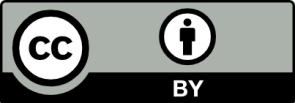 Erwartungshorizont LISUM 2017FachLateinLateinLateinName der AufgabeLatein_Sprachkompetenz_HLatein_Sprachkompetenz_HLatein_Sprachkompetenz_HKompetenzbereichSprachkompetenzSprachkompetenzSprachkompetenzKompetenzSatzlehreSatzlehreSatzlehreNiveaustufe(n)HHHStandardDie Schülerinnen und Schüler können alle für die schulische Lektüre relevanten Elemente komplexer Sätze erkennen und angeben.Die Schülerinnen und Schüler können alle für die schulische Lektüre relevanten Elemente komplexer Sätze erkennen und angeben.Die Schülerinnen und Schüler können alle für die schulische Lektüre relevanten Elemente komplexer Sätze erkennen und angeben.ggf. Themenfeld---ggf. Bezug Basiscurriculum (BC) oder übergreifenden Themen (ÜT)---ggf. Standard BC---AufgabenformatAufgabenformatAufgabenformatAufgabenformatoffen	offen	halboffen	geschlossen	XErprobung im Unterricht:Erprobung im Unterricht:Erprobung im Unterricht:Erprobung im Unterricht:DatumDatumJahrgangsstufe:Schulart:VerschlagwortungFinalsatzZ. 2: oraverunt, ut clementiam adhiberet        atque civitati parceretZ. 5/6:  Venimus, ut te amicitiam rogemus               fidemque praestemusZ. 7/8: Equidem timeo, ne mihi          insidias paretisZ. 8/9: impediet, ne omnem terram          capiamGerundium/Gerundivum (-nd-Form)Z. 4: ea […] vobis ferenda suntRelativsatzZ. 4: ea, quae acciderunt ex imprudentia          vestraPartizip Futur Aktiv (PFA) als Teil des Inf. Futur AktivZ. 10: se semper fidem servaturos (esse)         iuraveruntKonsekutivsatzZ. 6: Nam est tanta fides nostra, ut          libenter te sequamurParticipium ConiunctumZ. 1: Perterriti (PPP) timore hostes         (Bezugswort)Z. 10: duci (Bezugswort) clementiam           adhibenti (PPA)Ablativus AbsolutusZ. 5: Quibus (Bezugswort) auditis (PPP)Accusativus cum InfinitivoZ. 10: hostes […] se (Subjektsakkusativ)            semper fidem servaturos         (Prädikatsinfinitiv) iuraverunt